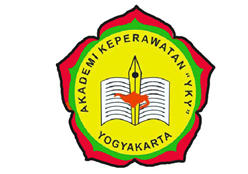 MODUL PRAKTIKUM KEWIRAUSAHAANPENYUSUN:Nunung Rachmawati, S.Kep., Ns., M.KepYAYASAN KEPERAWATAN YOGYAKARTAAKADEMI KEPERAWATAN “YKY” YOGYAKARTA 2019VISI DAN MISI AKPER YKYVisiMenjadi Institusi Pendidikan yang menghasilkantenaga kesehatan yang berkarakter dan unggul di tingkat nasional di tahun 2038MisiMenyelenggarakan pendidikan kesehatan berkualitas, terkini dan unggul Melaksanakan penelitian dan pengabdian kepada masyarakat yang unggul berdasarkan IPTEK Kesehatan Mengembangkan manajemen institusi dengan tata kelola yang baik (good academic governance) dan sumber daya profesional berdasarkan iptekMengembangkan pembinaan karakter kepada civitas akadmeika berlandaskan kearifan lokalMenjalin kerjasama dan kemitraan baik dalam maupun luar negeri untuk mendukung pelaksanaan Tri Dharma Perguruan Tinggi VISI DAN MISI PROGRAM STUDI DIPLOMA III KEPERAWATAN AKPER YKY YOGYAKARTAVisi Program Studi Akper YKY Yogyakarta Menjadi Program Studi Diploma III Keperawatan yang mengembangkan ilmu dan praktik keperawatan, dengan unggulan keperawatan keluarga, guna menghasilkan Ahli madya Keperawatan yang berkarakter, unggul dan berdasarkan IPTEK pada tahun 2038Misi Pragram Studi Akper YKY Yogyakarta Melaksanakan pendidikan vokasi keperawatan yang berkualitas, terkini dan unggul berbasis keperawatan pada keluargaMelaksanakan penelitian, publikasi dan pengabdian kepada masyarakat yang berdaya guna pada perkembangan IPTEK keperawatan/kesehatan Melaksanakan tata kelola program studi yang baik berdasarkan standar mutuMelaksanakan kerjasama dan kemitraan dalam meningkatkan kualitas Tri Dharma Perguruan Tinggi bidang keperawatan (didalam dan diluar negeri) KATA SAMBUTAN Penyusunan Modul Praktikum Kewirausahaan Akademi Keperawatan “YKY” Yogyakarta tahun akademik 2018/2019 ini disusun dengan tujuan agar tercapainya pemahaman yang sama antara dosen dan mahasiswa tentang capaian pembelajaran mata kuliah yang harus dicapai oleh mahasiswa Akademi Keperawatan “YKY” Yogyakarta.       Untuk itu semua dosen dan mahasiswa Akademi Keperawatan “YKY” Yogyakarta wajib memahami modul praktikum Akademi Keperawatan “YKY” Yogyakarta tahun akademik 2018/2019 dengan harapan pelaksanaan pembelajaran berjalan dengan lancar dan baik.       Kami mengucapkan terimakasih yang sebesar-besarnya kepada penyusun / tim penyusun yang telah berupaya dengan sungguh-sungguh untuk dapat tersusunnya buku praktikum ini, dan kepada semua pihak yang telah membantu dalam proses penyusunan buku praktikum ini.       Modul ini perlu terus dilakukan penyempurnaan untuk memenuhi kebutuhan sesuai perkembangan IPTEK keperawatan / kesehatan yang terus berkembang dengan cara dilakukan evaluasi secara periodik / tahun.       Diharapkan modul praktikum Akademi Keperawatan “YKY” Yogyakarta tahun akademik 2018/2019 ini dapat dimanfaatkan oleh dosen dan mahasiswa dengan sebaik-baiknya untuk dapat menghasilkan lulusan tenaga perawat yang berkualitas tinggi dan memenuhi standar kompetensi yang dipersyaratkan sehingga siap memasuki dunia kerja dan dapat bersaing di era global.Yogyakarta,  Februari  2019                                                                                                     DirekturTri Arini, S.Kep., Ns., M.Kep                                                                                                         NIK. 1141 03 052KATA PENGANTAR       Puji syukur, penulis panjatkan kepada Tuhan Yang MahaEsa, karena atas rahmat dan karunia-Nyalah penulis mampu menyusun modulpraktikum Kewirausahaan. Modul ini disusun sebagai salah satu media pembelajaran mata ajar Kewirausahaan.       Penyusunan modul ini mendapat dukungan dari berbagai pihak, oleh karena itu pada kesempatan ini penulis  mengucapkan terima kasih sebesar-besarnya kepada semua pihak yang telah membantu dan memberikan dukungan. Semoga segala bantuan dan kebaikan, menjadi amal sholeh yang akan mendapat balasan yang lebih baik dari Tuhan Yang MahaEsa.        Penulis juga menyadari modul ini masih belum sempurna, dengan kerendahan hati penulis sangat mengharapkan masukan, saran dan kritik  yang membangun dari berbagai pihak terutama dari senior dan sejawat keperawatan demi perbaikan modul ini. Penulis berharap semoga modul ini dapat memberikan manfaat positif demi perkembangan keperawatan. Akhir kata penulis memohon kepada Tuhan Yang MahaEsa agar selalu mendapatkan petunjuk dan ridhoNya, serta selalu berada di jalanNya. Yogyakarta, Februari 2019PenulisPANDUAN PENULISAN PROPOSAL KEWIRAUSAHAAN(PROGRAM KREATIVITAS MAHASISWA-KEWIRAUSAHAAN)1. PendahuluanProgram Kreativitas Mahasiswa Kewirausahaan (PKM-K) merupakan program pengembangan keterampilan mahasiswa dalam berwirausaha dan berorientasi pada laba (profit). Komoditas usaha yang dihasilkan oleh mahasiswa dapat berupa barang atau jasa yang selanjutnya merupakan salah satu modal dasar mahasiswa dalam berwirausaha dan memasuki pasar.Komoditas tim PKM-K hendaknya tidak menjadi kompetitor produk sejenis yang merupakan penghasilan masyarakat. Pemeran utama berwirausaha dalam hal ini adalah mahasiswa, bukan masyarakat, ataupun mitra lainnya. 2. Tujuan Tujuan PKM-K adalah menghasilkan karya kreatif, inovatif dalam membuka peluang usaha yang berguna bagi mahasiswa setelah menyelesaikan studi. 3. LuaranLuaran dari kegiatan PKM-K adalah barang atau jasa komersial dan artikel.  4. Sistematika Proposal Kegiatan Proposal PKM-K ditulis menggunakan huruf Times New Roman ukuran 12 dengan jarak baris 1,15 spasi kecuali ringkasan satu spasi dan ukuran kertas A-4 margin kiri 4 cm, margin kanan, atas, dan bawah masing-masing 3 cm. Halaman Sampul sampai dengan Ringkasan diberi nomor halaman dengan huruf: i, ii, iii,.. dst yang diletakkan pada sudut kanan bawah, sedangkan halaman utama yang dimulai dari Pendahulan sampai dengan halaman Lampiran diberi halaman dengan angka arab: 1, 2, 3, ...dst yang diletakkan pada sudut kanan atas.  Sedangkan format penulisannya mengikuti sistematika sebagai berikut. serta mengikuti sistematika sebagai berikut.a. HALAMAN SAMPUL (Lampiran 1)b. HALAMAN PENGESAHAN (Lampiran2)c. DAFTAR ISI d. RINGKASAN (maksimum satu halaman) Pada bagian ini kemukakan tujuan dan target khusus yang ingin dicapai serta metode yang akan dipakai dalam pencapaian tujuan tersebut. Ringkasan harus mampu menguraikan secara cermat dan singkat tentang rencana kegiatan yang diusulkan. e. BAB 1. PENDAHULUAN Uraikan latar belakang, alasan yang mendasari, dan urgensi (keutamaan) kegiatan kewirausahaan yang diusulkan serta proses mengidentifikasi peluang usaha termasuk uraian tentang persoalan masyarakat usaha dan kelayakan usaha tersebut. Selain itu, tunjukkan masalah yang menjadi prioritas dalam kegiatan yang akan dilaksanakan. Luaran dan manfaat kegiatan yang diharapkan dari kegiatan ini dan manfaat kegiatan juga harus disajikan pada bab ini. f. BAB 2. GAMBARAN UMUM RENCANA USAHA Pada bab ini, uraikan kondisi umum lingkungan yang menimbulkan gagasan menciptakan kegiatan usaha. Gambaran mengenai potensi sumberdaya dan peluang pasar termasuk analisis ekonomi usaha yang direncanakan disajikan secara singkat untuk menunjukkan kelayakan usaha. Gambaran usaha yang direncanakan harus menjanjikan perolehan profit untuk menjamin peluang keberlanjutan usaha setelah kegiatan PKM-K selesai dilaksanakan. g. BAB 3. METODE PELAKSANAAN Metode pelaksanaan menyajikan uraian tentang teknik, cara atau tahapan pekerjaan dalam menyelesaikan permasalahan dan sekaligus pencapaian tujuan program. h. BAB4. BIAYA DAN JADWAL KEGIATAN 4.1 Anggaran Biaya Ringkasan anggaran biaya disusun sesuai dengan format Tabel 3.1. Tabel 3.1Format Ringkasan Anggaran Biaya PKM-K No 4.2 JadwalKegiatan Jadwal kegiatan antara 3 (tiga) sampai 5 (lima) bulan dan disusun dalam bentuk bar chartuntuk rencanakegiatanyang diajukan dan sesuaidenganformat padaLampiran 3TAMBAHAN (JIKA PROPOSAL INGIN DIAJUKAN KE KEMENRISTEKDIKTI UNTUK PROGRAM PKM-K)Kriteria dan Pengusulan Kriteria, persyaratan pengusul dan tata cara pengusulan dijelaskan sebagai berikut: Peserta PKM-K adalah kelompok mahasiswa yang sedang aktif dan terdaftar mengikuti program pendidikan S-1 atau Diploma; Anggota kelompok pengusul berjumlah 3–5 orang; Nama-nama pengusul (ketua dan anggota) harus ditulis lengkap dan tidak boleh disingkat; Bidang kegiatan diutamakan sesuai dengan bidang ilmu ketua kelompok dan anggota dianjurkan berasal dari lintas bidang; Mahasiswa pengusul dapat berasal dari berbagai program studi yang berbeda atau dari satu program studi yang sama, namun masih dalam satu Perguruan Tinggi yang sama; Keanggotaan setiap kelompok PKM-K disarankan berasal dari minimal dua angkatan yang berbeda; Besarnya dana kegiatan per judul Rp 2.500.000 (Dua juta lima ratus ribu rupiah) s.d. Rp 12.500.000,- (Dua belas juta lima ratus ribu rupiah); Jumlah halaman maksimum yang diperkenankan untuk setiap proposal adalah 10 halamandihitung mulai Pendahuluan sampai denganJadwal Kegiatan(tidak termasuk Halaman Kulit Muka, Halaman Pengesahan, Daftar Isi, Ringkasan, Daftar Gambar, Biodatapengusuldan Dosen Pembimbing, Surat Pernyataan Ketuasertajika diperlukan, Surat Pernyataan Kesediaan Mitra); danKeseluruhan Proposal disimpan dalam satu file format PDF dengan ukuran file maksimum 5 MBdan diberiNamaKetuaPeneliti_NamaPT_PKMK.pdf,kemudian diunggah ke SIM-LITABMAS. Hardcopy dikumpulkan di Perguruan Tinggi masing-masing. panduan mengunggahnya ditunjukkan dalam Lampiran8.Jadwal Kegiatan Jadwal kegiatan antara 3 (tiga) sampai 5 (lima) bulan dan disusun dalam bentuk bar chart untuk rencana kegiatan yang diajukan dan sesuai dengan format pada Lampiran 3Lampiran-LampiranLampiran 1. Biodata Ketua, Anggota dan Dosen Pembimbing yang ditandatangani Lampiran 2. Justifikasi Anggaran Kegiatan Lampiran 3.Susunan Organisasi Tim Kegiatan dan Pembagian Tugas Lampiran 4. Surat Pernyataan Ketua Kegiatan Sumber Dana Kegiatan Sumber dana PKM-K berasal dariDirektorat,internalPerguruan Tinggi,danpihak lain.Jika ada sumber dana selain dariDirektorat, wajib melampirkan surat pernyataan bantuan dana. Seleksi dan Evaluasi Proposal Seleksi dan evaluasi proposal PKM-K dilakukan secara online. Komponen penilaian desk evaluasi Proposalonline menggunakan formulir Pelaksanaan dan Pelaporan Pelaksanaan PKM-K akan dipantau dan dievaluasi oleh penilai dari Direktoratdalam bentuk monitoring dan evaluasi (monev). Hasil penilaian evaluasi terpusat diunggah ke SIMLITABMAS. Pada akhir pelaksanaan kegiatan, setiap kelompok PKM-K melaporkan hasil kegiatan dalam bentuk kompilasi luaran kegiatan. Setiap kelompok PKM-K wajib melaporkan pelaksanaan kegiatan dengan melakukan hal-hal berikut: Mencatat semua kegiatan pelaksanaan program pada Buku Catatan Harian Kegiatan (logbook) dan mengisi kegiatan harian secara rutin terhitung sejak penandatanganan perjanjian kegiatan secara online di SIM-LITABMAS Menyiapkan bahan pemantauan untuk dinilai tim penilai Direktorat melalui SIMLITABMAS dengan mengunggah laporan kemajuan yang telah disahkan maksimal 10 halaman dengan jarak 1,15 spasi dihitung mulai Pendahuluan sampai dengan Penutup (tidak termasuk Halaman Kulit Muka, Halaman Pengesahan, Daftar Isi, Ringkasan, Daftar Gambar) Mengunggah ke SIM-LITABMAS softcopy laporan akhir yang telah disahkan oleh pimpinan Perguruan Tinggi bidang kemahasiswaan  maksimum 10 halaman dengan jarak 1,15 spasi dihitung mulai Pendahuluan sampai dengan Penutup (tidak termasuk Halaman Kulit Muka, Halaman Pengesahan, Daftar Isi, Ringkasan, Daftar Gambar); Keseluruhan disimpan dalam satu fileformat PDF dengan ukuran file maksimum 5 MB, berikut softcopy luaran kegiatan (publikasi ilmiah dan atau paten, makalah yang diseminarkan) atau dokumen bukti luaran; Pengusul yang dinyatakan lolos dalam PIMNAS, harus membuat artikel ilmiah yang penulisannya mengacu padatatacarapenulisanartikelilmiah PIMNAS; dan Semua catatan harian, laporan kemajuan, dan laporan akhir harus diunggah.Lampiran 1. Format Halaman Sampul PKM-KPROPOSALPROGRAM KREATIVITAS MAHASISWAJUDUL PROGRAM ……………………………………………………………………………… BIDANG KEGIATAN: PKM KEWIRAUSAHAAN Diusulkan oleh: _______________________ (Nama Ketua Kelompok)_______________________ (NamaAnggota1)_______________________ (Nama Anggota2) dan seterusnya (Penulisan Nama Ketua maupun Anggota harus menyertakan NIM dan tahun angkatan)NAMA PERGURUAN TINGGI KOTATAHUNLampiran 2.  Format Halaman Pengesahan PKM-K PENGESAHAN PKM-KEWIRAUSAHAAN1. Judul Kegiatan				: 2. Bidang Kegiatan 				: PKM-K 3. Ketua Pelaksana Kegiatan			:a.Nama Lengkap 				: b.NIM 					: c.Jurusan 					: d.Universitas/Institut/Politeknik		: e.Alamat Rumah dan No Tel./HP		: f.Alamat email 				: 4. Anggota Pelaksana Kegiatan/Penulis	: orang 5. Dosen Pendamping a. Nama Lengkap dan Gelar 		: b. NIDN					:c. Alamat Rumah dan No Tel./HP 	: 6. Biaya Kegiatan Total a. Dikti					: Rp ............... b. Sumber lain (sebutkan . . . ) 		: Rp ............... 7. Jangka Waktu Pelaksanaan		: bulanKota, Tanggal-Bulan-TahunMenyetujui Wakil/Pembantu Dekan atau Ketua Pelaksana Kegiatan Ketua Jurusan/Departemen/Program Studi/ Pembimbing Unit Kegiatan Mahasiswa(__________________________) (_________________________) NIP/NIK. NIM. Wakil Rektor Bidang Kemahasiswaan/ Dosen Pendamping Direktur Politeknik/ Ketua Sekolah Tinggi,(__________________________) (_________________________) NIP/NIK. NIDNLampiran 3 Format Jadwal KegiatanDAFTAR KELOMPOK  KEWIRAUSAHAANSEMESTER IV (IIA)AKPER YKY YOGYAKARTATA. 2018/2019DAFTAR KELOMPOK KEWIRAUSAHAANSEMESTER IV (IIB)AKPER YKY YOGYAKARTATA. 2018/2019PENILAIAN/EVALUASIPengetahuan							: 30 %Proposal kewirausahaan (Lap Kelompok)			: 15 %Seminar/presentasi proposal kewirausahaan		: 15 %Keterampilan berwirausaha					: 45 %Kemampuan membuat produk yang inovatif dan kreatif	: 25 %Kemampuan membuat media marketing/ pemasaran	: 20 %Sikap dan Kedisiplinan						: 25 %PENILAIAN PROPOSAL KEWIRAUSAHAAN	TAHUN AKADEMIK 2018/2019	Keterangan :						Yogyakarta,                          20191 : Kurang							    Dosen2 : Cukup3 : Baik4 : Sangat Baik					(........................................)LEMBAR PENILAIAN PRODUK BARANG/ JASAMA. KEWIRAUSAHAANAKPER YKY TA. 2018/2019Judul Proposal : ............................................................................................................................................................................................................................................................................................................Ketua Tim 	:............................................................................................................................NILAI = JUMLAH/ 6Keterangan :1 = Buruk2 = Sangat Kurang3 = Kurang4 = Cukup5 = Baik6 = Sangat Baik PENILAIAN SEMINAR PROPOSAL KEWIRAUSAHAANTAHUN AKADEMIK 2018 / 2019KETERANGAN :1 = Kurang2 = Cukup3 = Baik4 = Sangat BaikNamaMahasiswa :……………………………….……………………………….……………………………….                                      ……………………………….                                              ……………………………….……………………………….……………………………….                                       ……………………………….……………………………….……………………………….……………………………….………………………………..………………………………..PENILAIAN PEMASARAN / MARKETINGKEWIRAUSAHAANTA 2018/2019NILAI = JUMLAH / 2KETERANGAN :1 = Kurang2 = Cukup3 = Baik4 = Sangat BaikNoJenis PengeluaranBiaya (Rp)1Peralatan penunjang, ditulis sesuai kebutuhan (20–30%).2Bahan habis pakai, ditulis sesuai dengan kebutuhan (40–50%).3Perjalanan, jelaskan kemana dan untuk tujuan apa (Maks.10%).4Lain-lain: administrasi, publikasi, seminar, laporan, lainnya sebutkan (Maks. 10%)JumlahNoJenis KegiatanBulanBulanBulanBulanBulanNoJenis Kegiatan123451Kegiatan 12Kegiatan 23...................4...................5...................6Kegiatan ke-nKelompokNama MahasiswaI-AAde Tri Kurniawati Aditya KholilludinAkbar ShahidaAnnisa Ari MuktiI-BArlita Hangganing Puspita JatiAzahra Felia Renita PutriDista Aulia RohimaEla Hening RahayuErna Dwi SusantiII-AEva AltikaningrumFahrul AnamFitri Nur AiniGigih AudryfuadII-BIke Erlita CandradewiKaren MeilaniKhusnur RofikLela FulaelaLinda AstutiIII-ALinggar Hanum KusnatifahMayang Lisna Sejati Mita VikaningrumNurul AtifahIII-BPingkan AnggrainiRahmah KurniasariRio Surya AdegataRiska Devi AtriaIV-ARisky Wahyu AnanditaSri Rejeki Ramadhani SSusi SusantiTri OkfiaUmmi NadhirohIV-BVenti Nur KhasanahYesi Cahya AnalisyaYuda ElrandhaZami'ah Elfa RiniKelompokNama MahasiswaI-AAditya Wisnu Arindra NAgustina Rahmawati Alvin Reza FebriansyahAnnisa FitrianingrumI-BAura Nailul MunaDede Nur AsisDifani Ayu SundariDivara Wahyu RahmawatiII-AErma AfriantiEster Christine MarliEva Kumala SariFajar Isnanto II-BFina DhamayatunGaluh Ari Anjani Gilang Pemana PutraIntan Purna NingrumLaili Indira PutriIII-ALiestyaningsih CriswardhaniLinda Eka  RatnasariLisa Sukma  FauziahMeisitoh AnggrainiIII-BNovita Tri UtariOktrianaQonitah Wahid Rofi'atiRaden Kola RamadaIV-ARizka NurdiyantoroRohana Muji WahyuniSri SiswantiIV-BUyun DwirantoYahya Fajar Suhantara Yeti Fika SariZulaikhah Sofa Alfiatul H.ANoASPEK YANG DINILAINILAI (1-4)1PENDAHULUAN  Latar belakang, alasan yang mendasari, dan urgensi (keutamaan) kegiatan kewirausahaan yang diusulkan, proses mengidentifikasi peluang usaha, uraian tentang persoalan masyarakat usaha dan kelayakan usaha tersebut. Selain itu, tunjukkan masalah yang menjadi prioritas dalam kegiatan yang akan dilaksanakan. Luaran dan manfaat kegiatan yang diharapkan dari kegiatan ini dan manfaat kegiatan juga harus disajikan pada bab ini. 2GAMBARAN UMUM RENCANA USAHA Kondisi umum lingkungan yang menimbulkan gagasan menciptakan kegiatan usaha. Gambaran mengenai potensi sumberdaya dan peluang pasar termasuk analisis ekonomi usaha yang direncanakan disajikan secara singkat untuk menunjukkan kelayakan usaha. Gambaran usaha yang direncanakan harus menjanjikan perolehan profit untuk menjamin peluang keberlanjutan usaha setelah kegiatan PKM-K selesai dilaksanakan. 3METODE PELAKSANAAN Metode pelaksanaan menyajikan uraian tentang teknik, cara atau tahapan pekerjaan dalam menyelesaikan permasalahan dan sekaligus pencapaian tujuan program. 4ANGGARAN BIAYARingkasan anggaran biaya disusun sesuai dengan format 5JADWAL KEGIATANJadwal kegiatan  disusun dalam bentuk bar chartuntuk rencanakegiatanyang diajukan dan sesuaidenganformat JUMLAHNILAI = JUMLAHx 100%   20NoKriteriaBobotSkorNilai(Bobot x Skor)1Produk Barang / JasaKreativitasInovasi252Bahan baku/ sumber153Proses produksi204Pengemasan/ packaging205Pemberian merek/ label20JUMLAHJUMLAHJUMLAHNOASPEK YANG DINILAINILAI MAHASISWA (1 – 4)NILAI MAHASISWA (1 – 4)NILAI MAHASISWA (1 – 4)NILAI MAHASISWA (1 – 4)NILAI MAHASISWA (1 – 4)NILAI MAHASISWA (1 – 4)NILAI MAHASISWA (1 – 4)NILAI MAHASISWA (1 – 4)NILAI MAHASISWA (1 – 4)NILAI MAHASISWA (1 – 4)NILAI MAHASISWA (1 – 4)NILAI MAHASISWA (1 – 4)NILAI MAHASISWA (1 – 4)NOASPEK YANG DINILAI123456789101112A.PERSIAPAN1.Tempat2.Bahan seminar3.Lingkungan4.Personal (anggotakelompok)B.PELAKSANAAN SEMINAR5.Menyampaikantujuan6.Kejelasanpenyajian7.Penguasaanmateri8.Ketepatanmemberikanjawaban9.Penggunaan AVA10.Memotivasipeserta seminar11.Menguasaisituasipenyajian12.Kerjasamakelompokdalampenyajian13.Ketepatandalammenyimpulkan14.Menerima ide15.KetepatanwaktuJUMLAH NILAIJUMLAH NILAIRATA – RATA NILAI =                JML NILAI           -------------------- x 100%                          60RATA – RATA NILAI =                JML NILAI           -------------------- x 100%                          60NoPenilaianNilai (1-4)1Kreativitas memasarkan produk2Strategi pemasaran3Keluasan sasaran/ target pemasaran4Media pemasaran5Koordinasi tim pemasaranJUMLAH